Campus Ministry Sunday Celebration October 10, 2018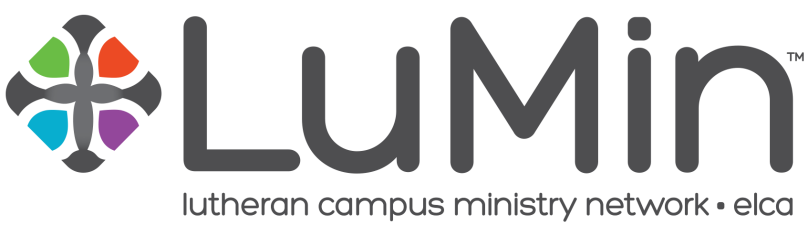 Our congregation will join in the first synod-wide Campus Ministry Sunday on October 7, 2018.  Martin Luther was a campus pastor. He moved the church into the future.  Campus pastors have access to young adults where they live, work, study, and play and supporting Campus Ministry is one way we can move the church into the future. Campus Ministry Sunday is a way for members across upstate New York to be a part of the campus ministry mission field.  ADD your plan for celebrating Campus Ministry Sunday:Invite the chaplain or a student from your nearest Campus Ministry to have a presence at worship, share at an adult forum, youth gathering, or other congregational activity. Take a field trip to one of the five campus ministries in our synod.  Include special prayers in your worship.For more information contact:  LIST THE PERSON(s) IN YOUR CONGREGATION PROVIDING LEADERSHIP.[If Oct. 7th doesn’t work pick another Sunday in the fall.]Campus Ministry Sunday Celebration October 10, 2018Our congregation will join in the first synod-wide Campus Ministry Sunday on October 7, 2018. Martin Luther was a campus pastor. He moved the church into the future.  Campus pastors have access to young adults where they live, work, study, and play and supporting Campus Ministry is one way we can move the church into the future. Campus Ministry Sunday is a way for members across upstate New York to be a part of the campus ministry mission field.  ADD your plan for celebrating Campus Ministry Sunday:Invite the chaplain or a student from your nearest Campus Ministry to have a presence at worship, share at an adult forum, youth gathering, or other congregational activity. Take a field trip to one of the five campus ministries in our synod.  Include special prayers in your worship.For more information contact:  LIST THE PERSON(s) IN YOUR CONGREGATION PROVIDING LEADERSHIP.[If Oct. 7th doesn’t work pick another Sunday in the fall.]